ОБРАЗОВАТЕЛЬНАЯ ПРОГРАММА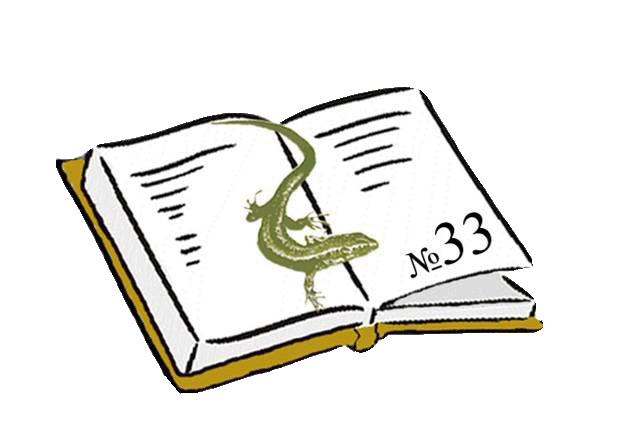 муниципального общеобразовательного учрежденияАрхангельская средняя общеобразовательная  школаОбразовательная программа является нормативно-управленческим документом МОУ Архангельская СОШ,  характеризует специфику содержания образования и особенности организации учебно-воспитательного процесса. 	Школа - сложная и динамичная социальная структура.  В ее стенах взаимодействуют порядка 200 человек (педагогов, учащихся, родителей), имеющих самый различный образовательный, культурный, экономический и профессиональный уровень, со своими, порой, противоречивыми запросами и интересами.Школа способна предложить общее и дополнительное образования на уровне Государственных стандартов, в соответствии с уровнем подготовки, состоянием здоровья, запросами и возможностями учащихся и  их родителей. 	В соответствии с  Федеральным законом от 29 декабря 2012 г. № 273-ФЗ «Об образовании в Российской Федерации»;Уставом школы настоящая образовательная программа является содержательной и организационной основой образовательной политики школы.Образовательная программа школы – локальный  акт общеобразовательного учреждения - создана для реализации образовательного заказа государства, содержащегося в соответствующих документах, социального заказа родителей учащихся и самих учащихся, с учетом реальной социальной ситуации, материальных и кадровых возможностей школы.Образовательная программа школы рассчитана на 2016/2017 учебный год. Пояснительная записка Образовательная программа основного общего образования Муниципального общеобразовательного учреждения архангельская средняя общеобразовательная школа разработана в соответствии с:Федеральным законом от 29 декабря 2012 г. № 273-ФЗ «Об образовании в Российской Федерации»;Постановлением Правительства РФ «Об утверждении Типового положения об общеобразовательном учреждении» от 19 марта 2001 г. N 196 (с изменениями от 23 декабря 2002 г., 1 февраля, 30 декабря 2005 г., 20 июля 2007 г., 18 августа 2008 г., 10 марта 2009 г.);Постановлением главного государственного санитарного врача РФ от 29 декабря 2010 г. N 189 об утверждении СанПин 2.4.2.2821-10 «Санитарно- эпидемиологические требования к условиям и организации обучения в общеобразовательных учреждениях», (Зарегистрировано в Минюсте РФ 3 марта 2011 г. N 19993);Уставом МОУ Архангельская СОШ;Правилами внутреннего распорядка МОУ Архангельская школа;Образовательная программа МОУ Архангельская СОШ соответствует основным принципам государственной политики РФ в области образования, изложенным в Законе Российской Федерации «Об образовании».Цель образовательной программы: обеспечение условий для достижения обучающимися результатов освоения программ начального, основного общего, среднего полного образовании;формирование единого образовательного пространства, обеспечивающего эффективную систему мер по дифференциации и индивидуализации обучения и воспитания школьников, учитывающей  потребности обучаемых, их родителей, общественности и социума. Задачи образовательной программы:обеспечение оптимальных для каждого школьника условий для развития индивидуальных способностей, самореализации;реализация компетентностного  подхода к обучению и воспитанию через обновление содержания образования на всех ступенях обучения; обеспечение уровня образования, соответствующего  государственному стандарту общего образования, современным требованиям;  обеспечение преемственности образовательных программ на разных ступенях общего образования;обеспечить  права ребёнка на качественное образование;обеспечить социально-педагогические отношения, сохраняющие  физическое, психическое, нравственное, интеллектуальное и социальное  здоровье  обучающихся; внедрять   современные методы, технологии обучения, в том числе   информационно-коммуникационные технологии.Информационная справка о школе МОУ  Архангельская СОШ ориентирована на обучение и воспитание учащихся, а также развитие их физиологических, психологических, интеллектуальных особенностей, образовательных потребностей, с учетом их возможностей, личностных склонностей, способностей. Это достигается путем создания адаптивной педагогической системы, благоприятных условий для общеобразовательного, умственного, нравственного и физического развития каждого учащегося.Управление школой осуществляется на основе демократии, гласности, самоуправления.  Непосредственное управление педагогическим процессом реализует директор школы и его заместитель по учебно- воспитательной работе.Общая характеристика школы.Год ввода в эксплуатацию – 1985г.Адрес школы: 456536, Челябинская область, Сосновский район, с. Архангельское, ул. Набережная, 1АЛицензия на право ведения образовательной деятельности: серия 74 ЛО2 № 0000597, № 11468 от 03.06.2015, бессрочно.Государственная аккредитация: № 2274 от 03.03.2016г. до  21.12.2024г.Школа имеет центральное отопление, канализацию, столовую, спортзал,  оборудованные кабинеты.Численность учащихся.Характеристика учителейВ школе работает 13 педагогов. Среди них: 1 учитель  награжден знаком «Почетный работник общего образования»: Новикова Галина Федоровна Средний возраст педагогов 43 года.5учителей  имеют стаж работы свыше 30 лет.4 учителя  имеют стаж работы свыше 20 лет.6 учителей имеют стаж работы свыше 10 лет..  4.Состояние материально-технической базы.Общая площадь 1833 кв.м.Полы бетонные, плитка.  Отделочные работы: штукатурка, побелка, покраска.Набор помещений:В школе 17 учебных кабинетов1 этаж.Кабинет уч-ся 1 класса  и обслуживающего трудаКабинет уч-ся 2 классаКабинет уч-ся  3классаКабинет математики           Спортивный залКабинет истории и обществознания   2этаж.Пищеблок на 40 посадочных местаКабинет географии и ОБЖКабинет русского языка и литературы.Кабинет иностранного языка.Кабинет физики, русского языка и литературы.Кабинет биологии.Кабинет информатики, химии, математики.Лаборантская.Кабинет завуча.5.Здоровье детей.В школе обучается 143  ученика. Обучающиеся ежегодно проходят медицинские осмотры врачами – узкими специалистами. Результаты осмотра представлены в следующих диаграммах.Статистика заболеваемости учащихся:.Теоретическое  обоснование программыАнализ данных педагогической науки и практики позволяет   сформулировать главный смысл  идеала  образования 21 века. Это гуманистическое  образование,  которое включает в себя свободное развитие  и саморазвитие личности и её  способностей. Наиболее желательные качества личности сегодня:      - высокий уровень знаний по общеобразовательным предметам;      - готовность приобретать новые знания;     - способность принимать самостоятельные решения;     - умение работать в группе;     - быть коммуникабельным;     - способность к творческому труду;     - восприимчивость к инновациям;     - готовность приобрести и развивать ключевые компетентности.     В докладе Международной комиссии по образованию были сформулированы современные задачи образования, где подчёркивается, что « в 21 веке ключевое значение приобретает концепция непрерывного образования. « Непрерывное образование позволяет внести определённый порядок в последовательность различных ступеней образования, обеспечить переход от одной ступени к другой, разнообразить и повысить значимость каждой из них». И на всех этапах главными остаются 4 основополагающих принципа образования:      - научиться жить  (принцип жизнедеятельности: здоровья, познания самого себя и т. д.);      -  научиться жить вместе (учёт социальных факторов, других людей, других живых и неживых явлений);      -  научиться приобретать знания (в целом – общие, по отдельным дисциплинам – глубокие и на протяжении всей жизни);      -  научиться  работать (совершенствовать  навыки, приобретать компетентность, дающую возможность справляться с различными ситуациями). Цель образовательного  процесса – повысить качество и эффективность школьного образования.Задачи    образовательного процесса:   развить содержание образования учащихся с учётом требований общества к выпускнику школы; обеспечить становление личности, способной к активной деятельности по преобразованию действительности;способствовать всемерному  интеллектуальному, эстетическому, нравственному, физическому развитию личности  каждого  ученика.Планируется расширить содержание образовательного процесса в направлениях:   	 - более полное изучение ключевых вопросов учебной программы;             - выполнение учениками заданий, способствующих развитию интеллектуальных умений;   	 - формирование надпредметных  умений и навыков;    	- включение в процесс обучения нестандартных, развивающих,  творческих задач,     	- расширение кругозора учеников.При определении содержания образования  нашей школы необходимо в первую очередь обеспечить овладение учащимися знаниями и умениями, удовлетворяющими требованию «общего среднего образования» (базисный уровень). В содержании образования усилить внимание к вопросам непрерывности, преемственности обучения. Важно обеспечить непрерывность образования: 1 ступень – 2 ступень – 3 ступень. Создать для каждого ребёнка условия, в которых он мог бы максимально обнаружить и развить свои склонности, способности, задатки при постоянном стимулировании творческой активности. Систему непрерывного основного обучения подкрепить системой дополнительного образования, учитывая потребности учащихся и творческий потенциал учителей. При составлении (наполнении) содержания образования исходим: -  из  анализа образовательного пространства школы, его социума;   - из потребностей, интересов учащихся (их родителей);                                                                                                                                        - из основных направлений деятельности школы;                                                                                                                                                      - из результативности работы;                                                                                                                                                                                    - из возможностей квалификации учителей.                                                                                                                                                                                                                                                                                    Образовательная программа направлена:- на обеспечение оптимального уровня образованности, который характеризуется способностью решать задачи  в  различных сферах жизнедеятельности, опираясь на освоенный социальный опыт;- на реализацию права ребёнка на получение общего среднего и дополнительного образования.В школе особое внимание уделяется формированию личности учащихся, а именно: повышению  уровня культуры личности школьниковобеспечению возможности накопления школьниками опыта выбора;воспитанию уважения к закону, правопорядку;развитию способности к творческому самовыражению в образовательной, трудовой и досуговой деятельности;развитию культуры умственного труда учащихся, навыков самообразования.Названные ориентиры в условиях следования базовой образовательной программеобеспечивают обязательный минимум усвоения содержания образования и максимальный для каждого обучающегося уровень успешности;нацеливают на воспитание выпускника - человека и гражданина, уважающего права и свободы личности, ответственно относящегося к своей жизни и здоровью, обладающего культурными потребностями, самосознанием, коммуникативной культурой.  При разработке образовательной программы учтены:            - возможности образовательной среды;             -уровень готовности учителей к реализации вариативных образовательных программ;               -материально-техническое обеспечение учебного процесса;             - в школе созданы комфортные условия для всех участников образовательного процесса;             -традиции, сложившиеся за годы работы ОУ: годовой круг праздников, участие в инновационной деятельности педагогического коллектива и т.д.Образовательная программа определяет:цели и содержание образовательного процесса, особенности их раскрытия через содержание учебных предметов и педагогических технологий;учебно-методическую базу реализации учебных программ.Образовательная программа устанавливает содержание и способы взаимодействия с другими школами, научными учреждениями и предприятиями в целях развития творческого потенциала учащихся, выявления и объективной оценки их достижений.Образовательная программа регламентирует:условия освоения образовательной программы;       диагностические процедуры для объективного поэтапного учета образовательных достижений учащихся;организационно-педагогические условия реализации программ общего и дополнительного образования.Основным условием эффективности обучения и обеспечения его вариативности является:обеспечение широкой образовательной подготовки, ядро которой является общей частью всех учебных программ;создание необходимых условий для развития личностной мотивации, обеспечивающей развитие когнитивных и креативных способностей учащихся;использование современных образовательных технологий;широкое развитие сети внеклассной работы;использование различных видов информационных ресурсов для обеспечения, как потребностей обучения, так и личных информационных потребностей учащихся.Выполнение указанных условий позволит школе реализовать педагогически, психологически, дидактически и материально-технически обеспеченное образовательное пространство для создания оптимальных условий самоопределения и развития личности учащихся.В тексте представлены образовательные программы основного общего образования (6-9 классы);среднего общего образования (10-11 классы).Описание образовательных программ на каждой ступени соответствует принятой структуре образовательных программ. Образовательная программа - это маршрут, на котором образовывается личность, вместе с тем - это нормативный текст, в котором определены цели, ценности образования на соответствующей его ступени, а также пути их достижения.Общие положенияМуниципальное общеобразовательное учреждение  Архангельская средняя общеобразовательная школа является  общеобразовательным учреждением, ориентированным на получение всеми учащимися   начального, основного и среднего (полного) общего образования в соответствии с их интересами, способностями, потребностями, а также в соответствии с запросами родителей.Образовательная программа построена на основе:Конвенции о правах ребёнка;Конституции Российской Федерации;Федеральным законом от 29 декабря 2012 г. № 273-ФЗ «Об образовании в Российской Федерации»;Типового положения об общеобразовательном учреждении;нормативных документов об образовании федерального, регионального,  муниципального уровня, локальных актах школы;Устава школы;Программы развития школы.Деятельность школы строится на основе принципов демократизации управления школой и взаимоотношений учительского и ученического коллективов; гуманизации образования, предполагающей индивидуализацию и дифференциацию учебно-воспитательного процесса;  общедоступности, открытости, приоритета общечеловеческих ценностей, с учётом интересов ребёнка и его родителей (законных представителей). Школа  реализует гарантированное государством право на получение бесплатного образования не ниже государственного образовательного стандарта, достаточного для продолжения обучения в других учебных заведениях.  Основными целями и задачами работы школы на 2015-2016 учебный год являются:Цель программы - обеспечение условий для достижения обучающимися результатов освоения программ начального,  основного общего, среднего полного образования. Задачи Программы:обеспечить  права ребёнка на качественное образование;обеспечить усвоение обучающимися обязательного минимума  содержания  начального, основного, среднего (полного) образования на уровне требований государственного стандарта;гарантировать преемственность образовательных программ всех уровней;создать основу для адаптации учащихся к жизни в обществе;формировать позитивную мотивацию обучающихся к учебной деятельности;обеспечить социально-педагогические отношения, сохраняющие  физическое, психическое, нравственное, интеллектуальное и социальное  здоровье  обучающихся; внедрять   современные методы, технологии обучения, в том числе   информационно-коммуникационные технологии.Управление школойАдминистративное управление школой осуществляет директор и заместитель директора по учебно-воспитательной работе.Основной функцией директора школы является координация усилий всех участников образовательного процесса через попечительский Совет школы,  педагогический совет, методический совет, общее собрание трудового коллектива.Заместители директора реализуют оперативное управление образовательным процессом и  осуществляют мотивационную, информационно-аналитическую, планово-прогностическую, организационно-исполнительную, контрольно-регулировочную и оценочно-результативную функцию. Условия, влияющие на деятельность школы ( внешние по отношению к школе условия):модернизация российского образования, задачи достижения в России  уровня образованности, адекватного мировому;неадекватный современным условиям уровень оплаты педагогического труда, вынуждающий учителей искать дополнительные заработки, нередко в ущерб качеству основной работы;овладение учителями школы  новыми информационными технологиями обучения с целью преодоления заметного отставания педагогической массовой практики от быстро меняющихся запросов современной молодёжи;Внутренние (школьные) условия:школа укомплектована педагогическими кадрами;учебные кабинеты  оснащены необходимым оборудованием в школе  есть компьютерный класс, мультимедийный  классы. для достижения новых целей образования школа выбрала стратегическую идею – реализацию личностно-ориентированного обучения;деятельность школы осуществляется с учётом ориентации на конкретный состав учащихся и их интересы, способности, склонности  и социально-профессиональный состав их родителей (законных представителей) и их социальный заказ. Аналитическое обоснование программыУчебный  план  Школы  в  полном  объеме  реализует  федеральный, национально-региональный и школьный компоненты, удовлетворяя разнообразные образовательные потребности социума,   способствует   приобретению выпускниками социальной компетентности и  конкурентоспособности на рынке образовательных услуг, в решении жизненных задач.В организации учебно-воспитательного процесса ведущую роль играет  идея сохранения физического, психического и нравственного здоровья школьников. Стратегия модернизации образования, одобренная Правительством РФ, ставит для общего образования новые ориентиры в образовательных целях школы. Основные задачи модернизации российского образования – повышение его доступности, качества и эффективности. Это предполагает не только масштабные структурные, институциональные, организационно-экономические изменения, но в первую очередь – значительное обновление содержания образования, прежде всего общего образования, приведение его в соответствие с требованиями времени и задачами развития страны. Необходимо обеспечение:равных возможностей для всех граждан в получении качественного образования;единства образовательного пространства в Российской Федерации;защиты обучающихся от перегрузок и сохранение их психического и физического здоровья;преемственности образовательных программ на разных ступенях общего образования, возможности получения профессионального образования;социальной защищенности обучающихся;социальной и профессиональной защищенности педагогических работников;прав граждан на получение полной и достоверной информации о государственных нормах и требованиях к содержанию общего образования и уровню подготовки выпускников образовательных учреждений;Необходимостью учитывать  основные направления модернизации общего образования.введение профильного обучения на старшей ступени школы;нормализация учебной нагрузки учащихся; устранение перегрузок, подрывающих их физическое и психическое здоровье;соответствие содержания образования возрастным закономерностям развития учащихся, их особенностям и возможностям на каждой ступени образования;личностная ориентация содержания образования;деятельностный характер образования, направленность содержания образования на формирование общих учебных умений и навыков, обобщенных способов учебной, познавательной, коммуникативной, практической, творческой деятельности, на получение учащимися опыта этой деятельности;усиление воспитательного потенциала и социально-гуманитарной направленности содержания образования, способствующего утверждению ценностей гражданского общества и правового демократического государства, становлению личности ученика;формирование ключевых компетенций – готовности учащихся использовать усвоенные знания, умения и способы деятельности в реальной жизни для решения практических задач;обеспечение вариативности и свободы выбора в образовании для субъектов образовательного процесса (учащихся и их родителей, педагогов и образовательных учреждений);усиление роли дисциплин, обеспечивающих успешную социализацию учащихся, – экономики, истории, права, литературы, русского, родного и иностранного языков, улучшение профессиональной ориентации и трудового обучения;обеспечение всеобщей компьютерной грамотности;повышение удельного веса и качества занятий физической культурой и т.д.Системообразующим  началом для определения приоритетов в образовательной программе может служить модель выпускника школы:Уровни реализуемых школой общеобразовательных программ и ожидаемые результаты:II уровень - основное общее образование 7-9 классы
Учащиеся, завершившие обучение на данной ступени, должны:освоить на уровне основного общего образования общеобразовательные программы по всем предметам школьного учебного плана; овладеть системой мыслительных навыков (сравнение, обобщение, анализ, синтез, классификация, выделение главного);знать свои гражданские права и обязанности и уметь их реализовать;быть  готовым к обучению на ступени  среднего  (полного) общего образования и в учреждениях НПО и СПО.              III уровень- среднее (полное) общее образование 10-11 классы     Учащиеся,   завершившие   обучение   на   данной   ступени,   выпускники Школы должны:освоить на уровне среднего  общеобразовательные программы по всем предметам школьного учебного плана;овладеть одним иностранным языком на базовом уровне:овладеть   основами   компьютерной   грамотности (программирования, навыками технического обслуживания ИВТ);уметь быстро «встраиваться » в систему социально-экономических отношений;владеть культурой интеллектуальной деятельности;знать свои гражданские права и обязанности и уметь их реализовать;владеть культурой жизненного самоопределения и самореализацииуважать свое и чужое достоинство;уважать собственный труд и труд чужих людей;обладать чувством социальной ответственности; вести здоровый образ жизни.Основным средством реализации предназначения является усвоение учащимися обязательного минимума общеобразовательных программ,  достижение компетенций по трем составляющим образованности: предметно-информационной, деятельностно-коммуникативной, ценностно-ориентационной.Дополнительными средствами являются: введение в учебный план предметов и курсов, способствующих общекультурному развитию личности и формирующих гуманистическое мировоззрение;раннее и углубленное изучение отдельных предметов;предоставление учащимся возможности реализовываться в различных
видах деятельности - интеллектуальной, научно-исследовательской,
трудовой, художественно-эстетической, спортивной и др.;организация учебного процесса в здоровьесберегающем режиме.соединение воспитания и обучения.Содержание образованияОсновными целями общеобразовательного учреждения являются: формирование общей культуры личности обучающихся на основе усвоения обязательного минимума содержания общеобразовательных программ, их адаптация к жизни в обществе, создание основы для осознанного выбора и последующего освоения профессиональных образовательных программ, воспитание гражданственности, трудолюбия, уважения к правам и свободам человека, любви к окружающей природе, Родине, семье, формирование здорового образа жизни.Общеобразовательное учреждение несет в установленном законодательством Российской Федерации порядке ответственность за качество образования и его соответствие государственным образовательным стандартам, за адекватность применяемых форм, методов и средств организации образовательного процесса возрастным психофизиологическим особенностям, склонностям, способностям, интересам обучающихся, требованиям охраны их жизни и здоровья.     Учебный план общеобразовательного учреждения разработан на основе: Федеральный закон от 29 декабря 2012 г. № 273-ФЗ «Об образовании в Российской Федерации»;Федерального базисного учебного плана для образовательных учреждений Российской Федерации, утвержденный приказом МО РФ от 09.03.2004 № 1312 «Об утверждении федерального базисного учебного плана и примерных учебных планов для образовательных учреждений Российской Федерации, реализующих программы общего образования»;приказа МО РФ №1994 от 3 июня 2011 года «О внесении изменений в федеральный базисный учебный план и примерные учебные планы для образовательных учреждений Российской Федерации, реализующих программы общего образования, утверждённые приказом МО РФ от 09.03.2004 года № 1312»приказа МО РФ от 06.10.2009 № 373 « Об утверждении и введении в действие федерального образовательного стандарта начального общего образования»;Постановления  Федеральной службы по надзору в сфере защиты прав потребителей и благополучия человека и Главного государственного санитарного врача Российской Федерации от 29.12.2010 №189 «Об утверждении СанПиН 2.4.2.2821-10 «Санитарно-эпидемиологические требования к условиям  и организации обучения в общеобразовательных учреждениях».Учебный план школы:создает условия для реализации целей и задач базовой образовательной программы;гарантирует учащимся возможность осуществления индивидуального образовательного маршрута;состоит из двух частей инвариантной и вариативной;сохраняет количество часов инвариантной части, обеспечивает условия для выполнения федерального образовательного стандарта; Режим работы школы:продолжительность учебной недели для учащихся 7-11 классов 5дней;количество учебных недель в году: для учащихся  для учащихся  7-8,10  классов 35 недель, для учащихся 9,11классы-34 недели;продолжительность уроков- 7-11 классов 40 минут;Образовательная недельная нагрузка равномерно распределена в течение учебной недели, при этом объем максимальной допустимой нагрузки в течение дня составляет для обучающихся 7 - 11-х классов - не более 7 уроков (согласно п.10.6. СанПин 2.4.2.2821-10).Расписание звонков:830 – 910 – первый урок920 – 1000 – второй урок1015 – 1055 – третий урок1115 – 1155 – четвёртый урок1215 – 1255 – пятый урок1305 – 1345 – шестой урок1355 – 1335 – седьмой урок1345 – 1425 – седьмой урок                                               Основное общее образованиеЦелевое назначениереализация в полном объёме конституционных прав детей на образование;обеспечение образовательного процесса, предусмотренного Базисным учебным планом;создание условий для освоения учащимися обязательного минимума содержания образования данного уровня;   сохранение и поддержка индивидуальности ребенка;сохранение и поддержка физического и психического развития детей;создание условий для адаптации учащихся к особенностям основной школы;предоставление возможности учащимся определиться в своих склонностях и интересах  учебной деятельности;создание условий для формирования умений самостоятельного выбора профиля для дальнейшего обучения в средней школе или при выборе варианта индивидуального образовательного маршрута;формирование познавательных способностей (умение рассуждать, анализировать, обобщать);создание условий для формирования учебной самостоятельности и ответственности;развитие у  учащихся познавательного интереса и творческих способностей;развитие коммуникативных навыков общения со сверстниками;развитие творческих способностей детей (воображения, фантазии, ассоциативного мышления, образного восприятия окружающего мира);воспитание гуманной, творческой личности, бережно и ответственно относящейся к себе, окружающему миру людей и миру природы;Ведущие задачи:создание условий для становления отношения ребенка к миру и к себе, своим потребностям, стремлениям, желаниям, развитие разных возможностей мировосприятия;поддержка инициативности, самостоятельности, навыков сотрудничества учащихся в разных видах деятельности. Характеристика учащихся, которым  адресована образовательная программа общего образованияПроцедура выбора общеобразовательной программы предполагает:Доведение до сведения родителей информации о реализуемых на предстоящем этапе обучения образовательных программах (школьный сайт, родительские собрания, стенд, печатная информация, беседы с администрацией и педагогами школы);Изучение образовательных потребностей семьи (опросы, анкеты);Педагогическая диагностика и на ее основе анализ успешности учебной деятельности (диагностическое отслеживание, результаты промежуточной аттестации);Проведение педагогического консилиума по определению наличия у учащихся оснований для выбора ОП;Коррекционная работа с учащимися и родителями.Ожидаемый результат:Успешное овладение предметами учебного плана на базовом уровне в соответствии с государственными образовательными стандартами. Выход на начальный    уровень функциональной грамотности,   предполагающий его полное достижение к окончанию основной школы. Освоение учащимися основ системного мышления и развитие мотивации к дальнейшему обучению.Достижение уровня, готовности к осознанному выбору дальнейшего образовательного маршрута: понимание особенностей выбранного ОУ; оценочное соотнесение профессиональных намерений и собственных возможностей, подготовленность в предметной области, необходимой для получения дальнейшего профильного образования.Достижение такого уровня образованности в предметных областях знания, который позволит         учащимся успешно продолжить обучение в профильной школе или других учебных         заведениях.Овладение учащимися надпредметными знаниями и умениями, необходимыми для творческой и поисковой деятельности в выбранном профиле.  Сформированность основных ключевых компетенций и получение социально-значимых          достижений в творческой деятельности, способствующих развитию качеств личности, необходимых        человеку для успешной самореализации.Выпускник основной школы - это ученик:успешно овладевший предметами учебного плана на базовом уровне в соответствии с учебным планом и  государственным образовательным стандартом;обладающий устойчивой мотивацией к продолжению обучения;	умеющий высказывать и отстаивать свою точку зрения; овладевший навыками неконфликтного общения, способностью строить и вести общение в различных ситуациях и с людьми, отличающимися друг от друга по возрасту и другим признакам;с активной гражданской позицией, способный проявлять сильные стороны своей личности в жизнедеятельности класса и школы;способный видеть и понимать гармонию и красоту, знающий выдающихся деятелей и произведений литературы и искусства;знающий и соблюдающий режим занятий физическими упражнениями, способный разработать и реализовать индивидуальную программу физического совершенствования.     Основное общее  образование – второй уровень общего образования.  Содержание образования на втором уровне является относительно завершенным и базовым для продолжения обучения в средней общеобразовательной или профессиональной школе, создает условия для подготовки школьников  для дальнейшего образования, их социального самоопределения и самообразования.     Целью общего образования является - создание условий для формирования у ребенка способности нести личную ответственность за собственное благополучие и благополучие общества, формирование социальной мобильности и адаптации.          Задачи основной школы:1.            Обеспечить усвоение предметных знаний и умений всеми обучающимися на уровне не ниже государственных стандартов.2.            Сформировать у обучающихся обобщенные умения учебно-познавательной деятельности (организационные, интеллектуальные, коммуникативные), которые в дальнейшем позволят получить профессиональную подготовку в учреждениях высшего образования и успешно осуществлять самообразование.3.            Развить творческие и исследовательские способности обучающихся как условие их успешности в будущей профессиональной деятельности. 4.            Обеспечить формирование у обучающихся системы морально-этических знаний и убеждений, являющихся основой морального сознания нравственной деятельности и отношений.5.            Способствовать формированию у выпускника основной школы первоначальных профессиональных намерений и установки на самовоспитание на основе общечеловеческих гуманистических ценностей, здорового образа жизни.      Учебный план школы на 2016-2017 год спроектирован на  основе: - Федерального закона от 29 декабря 2012 г. № 273-ФЗ «Об образовании в Российской Федерации» (ст. 10, 12, 13,14, 15, 30); -  Областного базисного учебного плана образовательных учреждений 2004г.,  - Типового положения об общеобразовательном учреждении разных типов и видов (Постановления Правительства РФ); - СанПиН, 2.4.2.2821-10 «Санитарно-эпидемиологические  требования к  условиям и организации обучения в образовательном учреждении», утверждены гл.сан.врачом РФ от 29.12.2010 №189;- Приказа МОиН Челябинской области № 01/1839  от 30.05.2014 «О внесении изменений в областной учебный план для  общеобразовательных учреждений Челябинской области, реализирующих программы основного общего и среднего общего образования»,  - Устав МОУ Архангельская СОШ;- Основной  общеобразовательной программы основного и среднего общего образования.Учебный план рассчитан на 35 учебных недель в году. Продолжительность уроков 40 минут.Учебный план ориентирован на 5-летний нормативный срок освоения образовательных программ основного общего образования.            Основное общее образование направлено на становление и формирование личности обучающегося (формирование нравственных убеждений, эстетического вкуса и здорового образа жизни, высокой культуры межличностного и межэтнического общения, овладение основами наук, государственным языком Российской Федерации, навыками умственного и физического труда, развитие склонностей, интересов, способности к социальному самоопределению).В основной школе функционируют общеобразовательные классы. Предметы инвариантной части учебного плана изучаются в полном объёме.. Часы школьного компонента направлены на достижение обязательного минимума содержания основного общего образования, на развитие интеллектуальных способностей учащихся.Компонент образовательного учреждения направлен на достижение и реализацию целей и задач, поставленных перед школой  на 2016 -2017 учебный год и на усиление базового компонента. В связи с этим увеличена нагрузка по русскому языку на один час в 7 классе и 1один час географии для повышения уровня обучаемости и обученности учащихся. В  6,7 классе введены по 1 часу урока ОБЖ  на основании письма Министерства образования и науки РФ от 27.04.2007г. № 03 898 «О методических рекомендациях по курсу «Основы безопасности жизнедеятельности». Курс направлен на овладение учащимися навыками обеспечения личной безопасности в повседневной жизни, безопасного поведения в чрезвычайных ситуациях, оказания первой медицинской помощи.С целью профилизации на старшей ступени обучения  в 9 классе (1 час) введен курс «Черчение» содействующий развитию технического мышления, приобщающий школьников к элементам инженерно-технических знаний.           По 0,5 часа в 8 классе  по русскому языку  и математике - для индивидуальных и групповых занятий  с одаренными детьми и детьми, имеющими низкую мотивацию к учебе. УЧЕБНЫЙ ПЛАНна 2016-2017 учебный годМОУ Архангельская СОШ (основная школа)Педагогические         технологии:   Для организации образовательного процесса наряду с традиционными методами обучения используются:     личностно-ориетированное обучение; Информационные технологии; диалоговые, дискуссионные формы обучения;информационно - коммуникационные   технологии; технология разноуровневого обучения;технология учебного проектирования (метод проектов).Общей особенностью используемых технологий обучения является ориентация на развитие:самостоятельности мышления;исследовательских умений в практико-ориентированной деятельности;умения аргументировать свою позицию;умения публично представлять результаты самостоятельно выполненных творческих работ;потребности в самообразовании. Формы учета и контроля достижений учащихсяВ образовательной программе используются следующие основные формы учета достижений учащихся:текущая успеваемость;аттестация по итогам четверти, по итогам года;административные срезовые работы; олимпиады;защита исследовательской и проектной работы.творческие отчеты, доклады учащихся на конкурсах, выставках, конференциях;	 Методы диагностики освоения образовательной программы Диагностика включает в себя: 1. Социальную диагностику:наличие условий для домашней работы;состав семьи;необходимость оказания различных видов помощи;2.   Медицинскую диагностику: показатели физического здоровья 3.  Психологическую диагностику:уровень общей тревожности (отсутствие выраженных противоречий между требованиями педагогов и возможностями подростка);включенность учащихся в деятельность и общение (эмоционально-положительное восприятие подростков системы своих отношений со сверстниками, субъективная включенность в отношения, восприятие своего статуса в классе как  положительного и удовлетворенность им);отношения с педагогами (эмоционально-положительное восприятие подростком системы своих отношений с педагогами, восприятие этих отношений как уважительных, доверительных, но сохраняющих его автономность);отношение к себе (позитивная «Я - концепция», устойчивая адекватная самооценка, ориентация набудущее,  субъективное ощущение адекватности своего поведения и эмоциональных реакций);определение степени удовлетворенности школьной жизнью; наличие и характер учебной мотивации
(интерес к способам получения знаний,  умение ставить и достигать конкретные цели самообразования,  интерес к самостоятельным формам учебной деятельности, интерес к использованию результатов учебной работы социально-значимых формах деятельности)4.   Педагогическую диагностику:предметные и личностные достижения;затруднения в образовательных областях;диагностика сформированности учебно-познавательных мотивов;диагностика формирования уровня функциональной грамотности (грамотность и богатый словарный запас устной речи, использование речи как инструмента мышления);диагностика сформированности важнейших учебных действий (выделение существенных признаков изучаемых понятий, оперирование всей системой данных учебной задачи, ориентация на всю систему требований учебной задачи, способность к рассмотрению изучаемого предмета с разных сторон, способность к смене стратегии в процессе решения учебной проблемы);умственная работоспособность и темп учебной деятельности (сохранение учебной активности в течение всего урока, адаптация к учебной нагрузке, способность работать в едином темпе со всем классом и предпочтение высокого темпа работы);взаимодействие с педагогами (включенность в личностное общение с педагогами, способность к проявлению эмпатии по отношению к взрослым);поведенческая саморегуляция (способность длительно подчинять поведение к намеченной цели, умение сдерживать эмоции, моральная регуляция поведения и способность к ответственному поведению);диагностика интересов.Среднее полное общее образованиеЦелевое назначение Создание условий для получения полного общего среднего образования в соответствии с государственными образовательными стандартами; индивидуализация и социализация образования;осуществление компетентностного подхода в образовании;реализация дифференцированного и личностно-ориентированного образовательного процесса;формирование ответственности, самостоятельности, умения планировать, освоение проектного подхода к решению проблем;предоставление  равных  возможностей  для  получения  образования  и  достижения  допрофессионального методологического уровня компетентности;создание условий для развития интересов, склонностей и способностей учащихся.Характеристика учащихся, которым адресована образовательная программаПроцедура выбора образовательной программы предполагает:сбор информации об удовлетворенности родителей и учащихся школы реализуемой образовательной программой с целью изучения запросов семьи;сбор информации и на ее основе анализ сформированности познавательных интересов, мотивации учения (в течение учебного года; успеваемость по итогам учебного года; итоговой аттестации- результаты ЕГЭ по математике, русскому языку и предметам по выбору);педагогическая диагностика и на её основе анализ успешности учебной деятельности (диагностическое отслеживание, результаты промежуточной и итоговой аттестации);индивидуальная работа с учащимися и родителями при полном или частичном отсутствии оснований для выбора.Процедура изменения образовательного маршрута при переходе на универсальный профиль:выявление учащихся с проблемами в реализации образовательного маршрута;диагностика причин, коррекционная работа;классное совещание по анализу результатов коррекционной деятельности (по итогам полугодия, года); выработка рекомендаций по изменению образовательного маршрута; собеседование с учащимися и родителями с предложением по результативности образовательного маршрута;перевод учащихся в следующий класс, отчисление из класса осуществляется на основании Федерального закона от 29 декабря 2012 г. № 273-ФЗ «Об образовании в Российской Федерации» и Устава МОУ Архангельская СОШ.       Ожидаемый результат программыКомпетентностный подход, реализуемый в образовательном процессе в старшей  школе, позволяет ожидать следующие образовательные результаты:достижение стандарта среднего (полного) общего образования на уровне компетентности ; овладение учащимися надпредметными знаниями и умениями, необходимыми для поисковой, творческой, организационной и практической деятельности в избранном предмете; готовности к образовательному и профессиональному самоопределению; способности оценивать свою деятельность относительно разнообразных требований, в том числе проводить ее адекватную самооценку; освоения видов, форм и различных ресурсов учебно-образовательной деятельности, адекватных планам на будущее;     освоения способов разнообразной продуктивной коммуникации;  понимание особенностей выбранной профессии;достижение такого уровня образованности в предметных областях знания, который позволит учащимся успешно сдать вступительные экзамены в ВУЗы данного профиля и успешно продолжать в них обучение;сформированность основных ключевых компетенций и получение социально-значимых достижений в творческой деятельности, способствующих развитию качеств личности, необходимых человеку для успешной самореализации.Среднее (полное) общее образование – завершающая ступень, призванная обеспечить функциональную грамотность и социальную адаптацию обучающихся. Среднее общее образование направлено на дальнейшее становление и формирование личности обучающегося, развитие интереса к познанию и творческих способностей обучающегося,  формирование навыков самостоятельной учебной деятельности на  основе индивидуализации и профессиональной ориентации содержания среднего общего образования, подготовку обучающегося к жизни в обществе, самостоятельному жизненному выбору, продолжению образования и началу профессиональной деятельности.Среднее  общее образование является завершающим этапом общеобразовательной подготовки, обеспечивающим освоение обучающимся основных образовательных программ  на основе дифференциации обучения, которая обеспечивается введением профильного обучения. На старшей ступени один десятый класс и один одиннадцатый класс.Учебный план рассчитан на 35 учебных недель в году в 10 классе и 34 недели в 11 классе. Продолжительность уроков 40 минут.Учебный план ориентирован на 2-летний нормативный срок освоения образовательных программ среднего общего образования. Компонент образовательного учреждения направлен на достижение и реализацию целей и задач, поставленных перед школой  на 2016 -2017 учебный год и на усиление базового компонента. В связи с этим учреждения в 10-11 классах дополнительно введены  по  1 часу  на учебные предметы  «Русский язык», «Алгебра и начала анализа», «Физика» и «Химия».Для формирования логического мышления, углубленного изучения математики и привития навыков употребления функционально-графического метода при решении задач введены следующие факультативные курсы: в 10 классе (1 час) «Задачи с параметрами», в 11 классе - «Решение текстовых задач» - 1 час.    Для речевой культуры школьника и углубления и расширения основных понятий науки о языковых стилях, культуре речи введен факультативный курс по русскому языку «Беседы о русской стилистике и культуре речи» в 10 и 11 классах по 1 часу.      Факультативные курсы по 1 часу в 10 классе «Развитие системного мышления учащихся на примерах из истории физики в России»  и 11 классе «Развитие системного стиля мышления на примерах истории физики» призваны  развивать углублять знания по физике. Для формирования умения планирования, распределения  и эффективного управления финансами  введен курс по обществознанию в 10 и11 классах «Основы финансовой грамотности». Факультативный курс  по  химии «Прикладная  химия»  по 1 часу в10  11классах способствует  формирование положительной мотивации к изучению предмета посредством практической деятельности; систематизация и углубление знаний учащихся о фундаментальных законах химии. Формированию  положительной мотивации к изучению родного края посредством  практической деятельности, навыков самостоятельной работы с разными источниками знаний  способствует факультативный  курс «Следим за окружающей средой с. Архангельское» по биологии в 10 и 11 классах  по 1 часу. УЧЕБНЫЙ ПЛАН на 2016-2017  учебный годМОУ Архангельская СОШ(средняя школа)Формы организации учебного процессаОсновной формой организации обучения является классно-урочная с элементами лекционно-семинарских и курсовых занятий.Педагогические технологии:Общей особенностью используемых технологий обучения является ориентация на развитие:-     самостоятельности мышления;-	исследовательских умений в практико-ориентированной деятельности;
-     умения аргументировать свою позицию;-    умения публично представлять результаты самостоятельно выполненных творческих работ;-    потребности в самообразовании.Образовательный процесс на уровне среднего общего образования  строится на основе принципов личностно-ориентированного подхода. Усилия педагогического коллектива направлены на реализацию индивидуальных образовательных потребностей учащихся и их права выбора уровня освоения образовательной программы и ее профиля. В качестве ведущих технологий используются традиционные и инновационные. Применение традиционных технологий в сочетании с инновационными технологиями позволяет повысить результативность обучения.Информационно-коммуникационные технологииТехнологии, основанные на использовании в учебном процессе ПК для мониторинга и диагностики, реализации индивидуального обучения, мультимедийного моделирования, проектирования.Здоровьесберегающие  технологииТехнологии, направленные на сохранение и укрепление здоровья обучающихся и их психическую поддержку.Технологии проблемного обученияШироко используемая в образовательном процессе школы технология ориентирована на освоение способов самостоятельной деятельности при решении проблемных ситуаций, развитие познавательных и творческих способностей учащихся. На основе этой технологии создается система вариативных форм самостоятельной исследовательской работы, проводимой в учебное и внеучебное время.Информационные технологииНаправлена на усвоение учащимися современной техники, поиск необходимой информации.Технология модульного обученияТехнология направлена в большей степени на самостоятельное изучение материала, на развитие индивидуальной работы.Технология – метод проектовТехнология развивает у обучающихся проектную деятельность.Технологии коллективного способа обученияТехнология используется на всех ступенях обучения по некоторым предметам. Данная технология часто сочетается с интеграцией содержания образования.Технология развития «критического мышления»Технология, пробуждающая мышление высокого порядка (синтез, анализ, творчество, решение проблем), направлена на развитие высокого уровня рефлексии.Технология педагогики сотрудничестваТехнология основана на личностно-ориентированном подходе в обучении и способствует развитию коммуникативных умений в отношениях «учитель-ученик», формированию общечеловеческих ценностей (человек, личность, доброта, забота, достоинство, труд, коллектив, совесть, гражданственность).В образовательном процессе 3 ступени используются технологии, способствующие образовательному и профессиональному самоопределению, повышению уровня ключевых компетентностей учащихся и подготовке к продолжению образования, освоению ресурсов, адекватных планам на будущее:полные циклы проектной деятельности в образовательной и социальной сфере;формы обучения, используемые в вузе:  лекции, семинары, лабораторные практикумы и т.п. исследовательская деятельность учащихся и презентация полученных результатов;самостоятельная образовательная деятельность учащихся, как планируемая учителем, так и планируемая самим учащимся;групповые и индивидуальные формы образовательной деятельности;  повышение уровня организационной и коммуникативной компетентности путем участия в организации научно-практической конференции, самоуправлении.Общей чертой используемых в школе технологий обучения является ориентация на развитие:самостоятельности и креативности мышления;исследовательских умений в теоретической и научно-практической деятельностикоммуникативной культуры, т.е. умений участвовать в коллективном поиске, аргументировать свою позицию, публично представлять результаты творческих работ;умений рефлексии и само рефлексии, волевых качеств;потребности в непрерывном образовании.Дополнительное образование - целенаправленный процесс воспитания, развития и обучения посредством реализации дополнительных образовательных программ, оказания дополнительных образовательных услуг и организации информационно-образовательной деятельности за пределами основных образовательных программ.При организации дополнительного образования школа опирается на следующие приоритетные принципы: свободный выбор ребенком  видов и сфер деятельности;ориентация на личностные интересы, потребности, способности ребенка; возможность свободного самоопределения и самореализации ребенка; единство обучения, воспитания и развития; практико-деятельностная основа образовательного процесса.Одним из приоритетных направлений является развитие познавательного интереса и рост интеллектуального уровня учащихся:  Участие в предметных олимпиадах, в том числе через InternetУчастие в конкурсах и конференцияхФормы контроля и учета достиженийОсновные формы  аттестации  достижений учащихся  1. Текущая успеваемость: контрольные и диагностические работы по предметам учебного плана;контрольные работы по профильным предметам, содержание которых разрабатывается преподавателями вузов-партнеров совместно с педагогическим коллективом; срезовые работы после изученной темы;тесты;зачеты;	рефераты, творческие работы, доклады учащихся на конференциях, выставках.2. Аттестация по итогам полугодия, по итогам учебного года.Все формы промежуточной аттестации личностных достижений учащихся, характеризующих их успехи в учебной и внеучебной (исследовательской, трудовой, общественной) деятельности. Текущая, промежуточная и итоговая аттестация обучающихся производится по 5-ти балльной системе. Академическая неуспеваемость фиксируется при наличии неудовлетворительной годовой оценки по одному из предметов основного учебного плана. Кроме этого, в школе организован внутренний и внешний аудит качества знаний (проведение тестирования в формате ЕГЭ).Система оценивания результатов деятельности учащихся имеет ряд существенных особенностей:Задания для оценивания результатов носят как тестовый характер, так и приближенный по типу к оценочным заданиям, принятым в вузе: выступления на семинарах,  защита работ лабораторного практикума и рефератов и т.д.;При оценивании достижений учащихся решающее значение придается самостоятельной работе учащихся индивидуального и группового характера, в том числе и деятельности с элементами исследовательского характера. При этом учащийся сам выбирает уровень, на котором он изучает учебный предмет или блок, и проводит самооценку своих результатов.Учет достижений учащихся во внеучебной деятельности:Анализ «Портфолио» учащихся; Награждение дипломами, грамотами по результатам творческой и научной деятельности, результатам спортивных достижений и общественной активности;Церемонии награждения по итогам учебного года.Методы диагностики освоения образовательной программыДиагностика включает в себя:     1. Социальную диагностику:наличие условий для жизни и воспитания ребенка дома;состав семьи;необходимость оказания различных видов помощи;Медицинскую диагностикупоказатели физического здоровья;осмотр врачей специалистов с оформлением медицинской формы      3.  Психологическую диагностику:уровень общей тревожности (отсутствие выраженных противоречий между требованиями педагогов и возможностями подростка);включенность учащихся в деятельность и общение (эмоционально-положительное восприятие подростком системы своих отношений со сверстниками, субъективная включенность в отношения, восприятие своего статуса в классе как положительного и удовлетворенность им);отношения с педагогами (эмоционально-положительное восприятие подростком системы своих отношений с педагогами, восприятие этих отношений как уважительных, доверительных, но сохраняющих его автономность);отношение к себе (позитивная "Я - концепция", устойчивая адекватная самооценка, ориентация на будущее, субъективное ощущение адекватности своего поведения и эмоциональных реакций);определение степени удовлетворенности школьной жизнью;наличие и характер учебной мотивации (интерес к способам получения знаний, умение ставить и достигать конкретные цели самообразования, интерес к самостоятельным формам учебной деятельности, интерес к использованию результатов учебной работы в социально-значимых формах деятельности)  педагогическую диагностику:             4.   Предметные и личностные достижения;диагностика сформированности учебно-познавательных мотивов (интерес к основам наук и методам теоретического мышления, развитый мотив самообразования, связанный с жизненными перспективами и самовоспитание, стремление к анализу индивидуального стиля своей учебной деятельности, мотивационная избирательность интересов, обусловленная выбором профессии);диагностика сформированности важнейших учебных действий (выделение существенных признаков изучаемых понятий, оперирование всей системой данных учебной задачи, ориентация на всю систему требований учебной задачи, способность к рассмотрению изучаемого предмета с разных сторон, способность к смене стратегии в процессе решения учебной проблемы);умственная работоспособность и темп учебной деятельности (сохранение учебной активности и работоспособности в течение всего урока, адаптация к учебной нагрузке, способность работать в едином темпе со всем классом и предпочтение высокого темпа работы);развитие мышления (освоение методов теоретического и творческого мышления, использование исследовательских методов в обучении);развитие речи (богатый опыт речевого общения, использование речи как инструмента мышления, грамотность, богатый словарный запас устной речи); взаимодействие с педагогами (включенность в личностное общение с педагогами способность к установлению деловых, партнерских отношений с взрослыми);поведенческая саморегуляция (способность длительно подчинять поведение к намеченной цели, умение сдерживать эмоции, моральная регуляция поведения и способность к ответственному поведению; способность принимать ответственные  решения, касающиеся других людей);диагностика интересовОрганизация уроков  Школа декларирует ведущие подходы в процессе обучения - личностно-ориентированный и компетентностный. Эффективность применения правил организации уроков оценивается во время наблюдений уроков.  Общий уровень организации оценивается по критериям в соответствии с количеством применяемых на уроках правил. Сущность правил организации уроков: 1 – размещение учащихся в классе, при котором они не отвлекаются и не нарушают учебного процесса на уроке; 2 – ознакомление учащихся с планом работы на уроке и предполагаемыми результатами урока; 3 – использование на уроке заданий с интересными, занимательными условиями и заданий практического характера; 4 – предоставление ученикам возможности повторить материал перед началом проверки знаний; 5 – возможность отвечать изученный материал, используя конспекты, таблицы, схемы, составленные в тетради или по памяти; 6 – самооценка выполнения задания с помощью критериев, предложенных учителем; 7 – умение совместить различные виды учебной деятельности учащихся для экономии времени (изучение нового материала с повторением ранее изученного, закрепление с проверкой домашнего задания и т.д.); 8 – организация учебной работы детей в соответствии с этапами формирования умственных действий; 9–10 – обеспечение учеников методиками, алгоритмами или их комплектами для выполнения всех заданий; 11 – комментированное управление, работа бригадами, ученики организуют и проводят отдельные этапы или целые уроки; 12 – упрощение условий заданий, использование ранее выполненных заданий в качестве примеров; 13 – анализ ответов на задание после того, как его выполнило большинство учеников класса; 14 – сравнение результатов урока с планом урока, краткий анализ причин невыполнения или перевыполнения; 15 – ознакомление учащихся с видами и методами выполнения домашних заданий; 16 – организация самостоятельной учебной работы (по возможности дифференцированной) детей на уроках с помощью методик и алгоритмов, оценивание результатов.Методы преподаванияМетоды преподавания оцениваются при анализе уроков.На уроках учителя  используют большое разнообразие методов преподавания и особенно частично-творческих, творческих и исследовательских.   Совместное применение активных методов преподавания обеспечивает работу всех органов чувств учащихся, что улучшает усвоение материала. Объяснительно иллюстративные методы педагоги  дополняют проблемными вопросами, требующими самостоятельной мыслительной деятельности детей.Научность учебной информации   Анализ научных проблем с применением закономерностей и теорий предполагает создание алгоритмических систем для решения творческих задач, в основе которых изученные закономерности и теории.      Поиск и анализ нерешенных научных проблем предполагает обучение учащихся приемам поиска проблем в окружающей природной, технической и культурной среде и современным методам их решений (системный анализ, анализ процессов и явлений, метод контрольных вопросов, синекСистемность учебной информации Системность изучения учебного материала предполагает объединение основных правил и понятий по теме в целостные блоки таким образом, чтобы учащиеся повторяли их в непроизвольной форме при выполнении различных заданий на уроках. Это позволяет надежно усвоить базовые знания по каждой теме.    Идеальный вариант организации учебного материала заключается в объединении основных понятий и правил разделов и всего курса с текущим материалом каждой темы. Это позволяет реально развивать научные понятия в процессе всего времени изучения предмета.Дифференциация учебной информацииДифференцированный подход предполагает подготовку учителем репродуктивных, творческих и практических заданий разного уровня сложности. Учащимся предоставляется право самим выбирать задания для выполнения.Система дифференцированных заданий включает в себя минимально три уровня сложности вопросов, задач и практических работ.Индивидуальное обучение основывается на заданиях, составленных специально для каждого ученика.Развитие самостоятельности учащихся в обучении               Развитие учащихся возможно только в процессе самостоятельного выполнения учебных заданий.  Для проведения самостоятельной учебной работы, учащиеся обеспечиваются  планом деятельности и алгоритмами выполнения заданий.    Педагоги нашей школы  постепенно обучают учеников самостоятельному планированию и выполнению учебной деятельности.Развитие умения работать с учебной информациейУчащиеся должны  успешно работать с учебной информацией. Поэтому они должны : 1.Владеть важнейшими учебными умениями: беглое чтение, осмысленное письмо, устный счет, знание таблицы умножения, основные правила преобразования учебной информации, наблюдение, правильное запоминание.2. Основными правилами  преобразования учебной информации: умение найти необходимую информацию в учебнике, сократить, дополнить, изменить предложенный текст, составление аннотаций, конспектов, схем, таблиц, планов, рефератов, объединение и систематизация правил и фрагментов текстов (модели информации).3. Обучение учащихся учебным умениям должно осуществляться постепенно: изменение предложенной модели информации; дополнение модели; самостоятельное составление модели.  Развитие мотивации к учебной деятельности Система творческих задач – это комплект, в который входят творческие задачи с интересным содержанием из трех основных групп: причинно-следственные связи, комбинирование информации, планирование и выполнение практической деятельности.Применение системы творческих задач для развития мотивации у учащихся к учебной деятельности предполагает использование на каждом уроке минимально по одной задаче из каждой группы.      Поиск и решение исследовательской задачи осуществляется в процессе работы учащихся с научно-популярной литературой или описательными материалами о природе и культуре своего края.  Развитие интеллекта учащихся   Развитие интеллекта учащихся осуществляется путем усвоения системы правил интеллектуальной деятельности: запоминания учебной информации; решения творческих задач; выполнения практических заданий.   В процессе обучения   учителя нашей школы  знакомят учащихся со всеми группами методов интеллектуальной деятельности: методы активизации мышления (мозговой штурм, метод контрольных вопросов, синектика, морфологический анализ); системные технологии (системный анализ, анализ явлений и процессов, приемы решения противоречий); системная мыследеятельность (имитационные и организационно-деятельностные игры); методы запоминания (образное воспроизведение, непроизвольное запоминание); методы практической деятельности (наблюдение, измерение, опыт, конструирование, проектирование, исследование).Нравственность и культура поведения На уроках учителя создают нравственные ситуации, учат культуре поведения.1. Нравственные ситуации – это примеры деятельности человека в природе и культурной среде, в которых показаны нарушения нравственных правил.2. Основные нравственные правила: 1) все полезное имеет право на развитие; 2) ничто не может быть уничтожено, если оно не вредит природе и человеку; 3) осуществлять деятельность можно разными способами; 4) правил без исключений не бывает; 5) хорошему делу необходима помощь; 6) главное в жизни – творческая деятельность.3. Нравственные ситуации создаются на основе изучаемого материала и включают в себя особенности деятельности человека или ее результаты.Культура поведения – это научно-обоснованные правила деятельности человека в окружающей среде.На уроках педагоги нашей школы  предлагают учащимся жизненные ситуации для анализа, в процессе которого они обучаются правильно поступать в соответствии с изученными научными закономерностями.Определение проблем и составление проекта развития педагогического процесса на урокахПроблемы педагогического процесса на уроках – это те из вышеперечисленных параметров, по которым наиболее низко оценена работа учителей (неудовлетворительный, критический, удовлетворительный критерии). Проектирование развития педагогического процесса уроков, предполагает освоение учителями современных теорий образования и технологий конструирования уроков на их основе.Комплексный анализ и оценка результатов образования   Анализ результатов образования осуществляется в  Архангельской школе с помощью срезовых контрольных работ.   Педагоги  школы при составлении контрольных работ  используют не только методические пособия ,а применяют свой опыт.  Ведь комплексная контрольная работа должна соответствовать двум основным условиям. Во-первых, состоять из заданий, с помощью которых можно оценить усвоение учащимися главных вопросов курса; во-вторых, в нее должны быть включены задания четырех видов: репродуктивные, для проверки знаний и репродуктивных умений, задания для проверки учебных  умений,  творческие  и практические задания. Результаты образования – это научные убеждения учащихся, которые формируются с помощью знаний и системы умений: репродуктивных, творческих и практических (в том числе правил культуры поведения). Оценивая результаты образования, эксперт должен прежде всего определять наличие у учащихся научных убеждений, а не промежуточных результатов учебно-воспитательного процесса – знаний.Оценка уровня реализации стандартов образования осуществляется по двум параметрам: усвоение содержания стандартов и коэффициент усвоения. При оценке усвоения содержания образования стандартов, учитывается полнота ответов учащихся на вопросы, а также выполнение всех видов заданий: репродуктивных, заданий для проверки учебных умений, творческих и практических. Определение проблем и составление плана коррекционной работы по реализации стандартов образованияАнализ результатов комплексных контрольных работ, позволяет определить теоретические вопросы, которые недостаточно усвоены учащимися и виды учебных заданий, вызывающие наибольшие затруднения при выполнении. Планирование коррекционной работы осуществляется путем внесения этих вопросов и заданий в тематические планы для их повторения и закрепления. При этом связываются теоретические вопросы и практические задания новых тем с вопросами и заданиями по ранее изученным.      Для изучения причин неуспеваемости учащихся и планирования работы по ее преодолению наши педагоги  используют  различные аналитические схемы, которые заполняются в процессе бесед с учащимися и анализа работы учителей.     Составление плана работы по преодолению неуспеваемости, предполагает организацию специальных занятий по двум направлениям: развитие необходимых учебных умений у учащихся, ведь во многих случаях именно это является основной причиной неуспеваемости и коррекционно-методическую работу с учителями, в основе которой устранение недостатков в дидактических материалах и обучение учителей эффективным технологиям общения и преподавания.Изучение и воспитание учащихсяУчебно-воспитательный процесс должен не только формировать научные представления у учащихся, но и воспитывать у них нравственные качества и культуру поведения. К сожалению,  основное время в школе уделяется усвоению наук и очень мало, фактически только классные часы, отводятся на воспитание. Воспитание учащихся будет успешным только в том случае, если воспитатель систематически изучает индивидуальные качества каждого ученика, оценивает уровень культуры поведения, создает среду воспитания в классе и проводит необходимые воспитательные мероприятия, согласовывая свою работу с родителями.Психолого-педагогическое и  методическое обеспечение реализации образовательной программыРеализация настоящей образовательной программы обеспечена следующими ресурсами:Кадровые ресурсы: квалифицированные педагоги,  вспомогательный персонал;Программно-методические ресурсы: годовой план работы школы, учебный план на год, школьные программы рабочие программы педагогов, составительские программы факультативов, элективных курсов, предметов школьного компонента;Методические ресурсы: методический совет, предметно-методические объединения , курсы повышения квалификации педагогов, проблемные и обучающие семинары, обмен опытом, , система диагностики и мониторинга состояния УВП, современные технологии обучения и воспитания, инновационная деятельность;Материально-технические ресурсы: оснащенные учебные кабинеты, мастерские, спортивный зал и спортивная площадка, компьютерный класс, библиотечный фонд, аудио- и видеоаппаратураВ ходе реализации образовательной программы ресурсное обеспечение будет совершенствоваться, пополняться новым содержанием и формами.
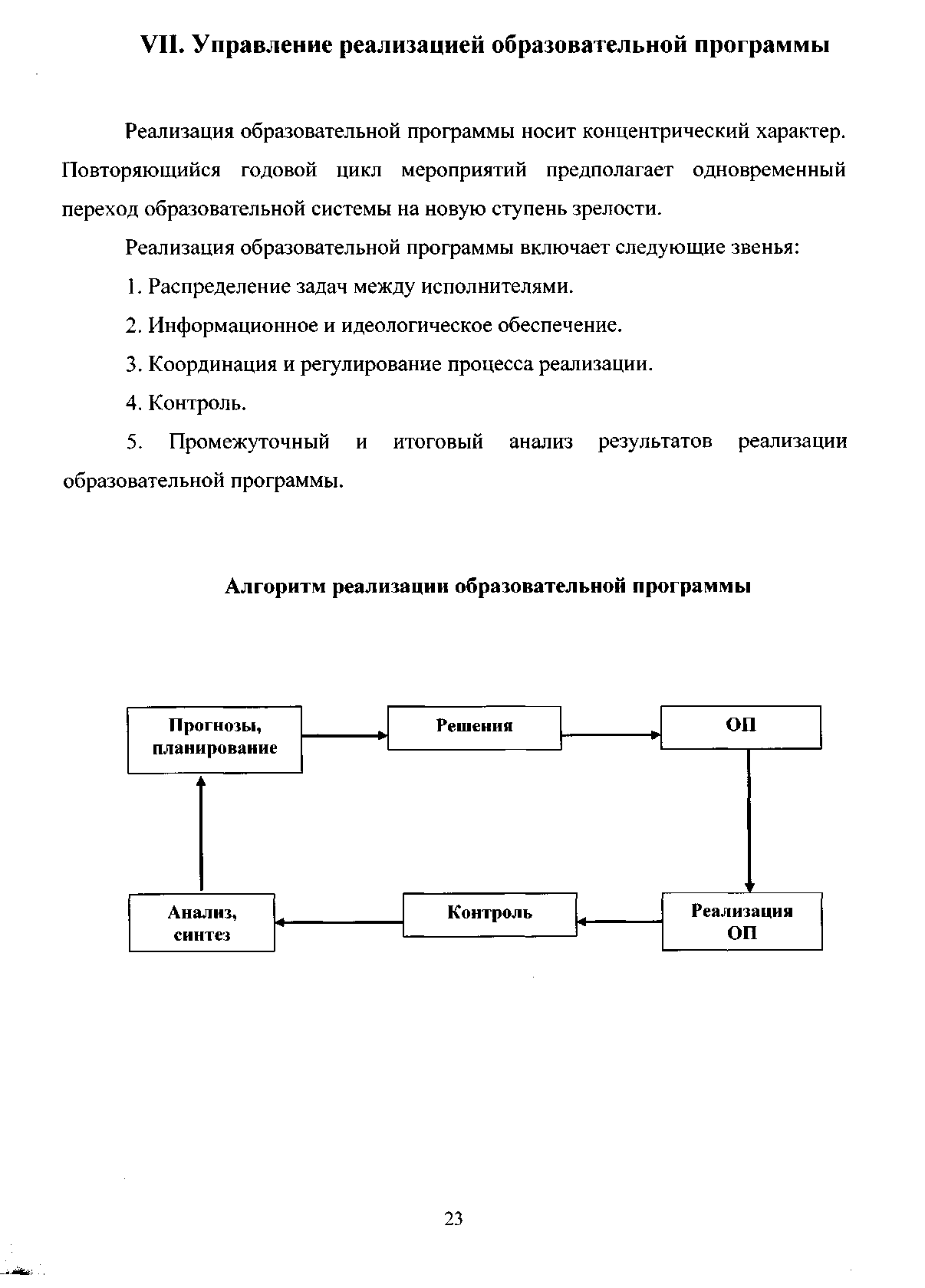  УТВЕРЖДАЮ:                                                                                                 Директор МОУ Архангельская СОШ__________________    Р.В. Насыровприказ № 54-1 от«01» сентября 2016г. Основнаяобразовательная программаосновного общего образованияи среднего общего образования(ФКГОС)Муниципальное общеобразовательное учреждениеАрхангельская средняя общеобразовательная школаСосновского муниципального районаЧелябинской областиРассмотрено на заседанииПедагогического советаПротокол №1 от 30 августа 2016 годаРассмотрено на заседании Родительского комитета Протокол №1 от 31 августа 2016годас. Архангельское2016г.СОДЕРЖАНИЕЦелевой раздел. ………………………………………….стр.1 Пояснительная записка ………………………………….стр.2Информационная справка о школе ……………………..стр.3Теоретическое обоснование программы ……………….стр.5Общие положения ………………………………………..стр.8Содержание образования …………………………….....стр.13Учебный план (основная школа)..………………………стр.18Учебный план (средняя школа) …………………………стр.23Формы контроля и учета достижений ………………….стр.26Организация уроков ……………………………………..стр.28Управление реализацией образовательной программы ……………………………………………….стр.33Краткая характеристика образовательных областей и учебных предметов ……………………………………..стр.34Содержание образования ………………………………стр.35Перечень рабочих программ по образовательным программам основного общего образования …………стр.602009/2010 учебный год119 учащихся2010/2011 учебный год123 учащихся2011/2012 учебный год109 учащихся2012/2013 учебный год109 учащихся2013/2014 учебный год119 учащихся2014/2015 учебный год123 учащихся2015/2016 учебный годучащихсяГодаВиды заболеванийВиды заболеванийВиды заболеванийВиды заболеванийВиды заболеванийВиды заболеванийВиды заболеванийВиды заболеванийВиды заболеванийВиды заболеванийВиды заболеванийКоличество  детейСердечно сосудистыеЗаболевания неровной системыОрганов дыханияОрганов пищеваренияОрганов зренияБронхиальная астмаКариесЗаболевания  эндокринной системыЗаболевания кожиДети-инвалиды201011916622114951120111231-52211535112012109122417134212013123124416156211201411903441624351201512301441424751201614321441425450НаправленияОсновная 7-9Средняя (полная)10-11Гражданские качества- знание своих прав и обязанностей;- любовь к родному селу, государству;- любовь к природе, охрана ее;- уважение к традициям села, школы;- иметь свое мнение, уметь принимать решение, независимость убеждений.- знание своих прав и обязанностей, умение их отстаивать;- активная гражданская позиция;- умение ориентироваться в общественно- политической жизни страны;- принципиальность;- патриотизм;- воспитание национального самосознания.Нравственные качества- доброта;- милосердие;- взаимовыручка;- честность;- порядочность;- понимание другого человека;- уважение к старшим;- здоровый образ жизни;- уважительное отношение к чужому труду;- гуманизм;- любовь к школе;- обязательность.- гуманизм;- честность;- бескорыстность;- справедливость;- трудолюбие;- самоуважение;- порядочность;- доброжелательность.Интеллектуальные способности- стремление к познанию;- расширение своего кругозора;- умение анализировать;- самостоятельность мышления;- любознательность;- способность к самообразованию.- эрудированность;- умение применять знания в жизни;- владение новыми информационными технологиями;- творческий подход к делу;- самокритичность;- способность к самосовершенствованию.Общая культура- культура поведения;- приобретение навыков этикета;- приобщение к художественным ценностям;- знание норм морали;- уважительное отношение к прошлому.- владение нормами морали и культурного поведения;- знание общечеловеческих ценностей;- культура общения;- культура умственного труда.Возраст:12-17 летУровень готовности к усвоению программы:Успешное овладение образовательной программой начального уровня обученияТехнология комплектования:Комплектование 5 класса на основе 4-го класса своей школы.Продолжительность обучения5 летОбразовательная областьПредметыКЛАССЫКЛАССЫКЛАССЫКЛАССЫКЛАССЫКЛАССЫКЛАССЫ778899ВсегоФилологияРусский язык4433229ФилологияЛитература2222337ФилологияИностранный яз.3333339МатематикаМатематика55555515МатематикаИнформатика и ИКТ11223ОбществознаниеИстория2222226ОбществознаниеОбществознание1111113ОбществознаниеГеография2222226ЕстествознаниеФизика2222226ЕстествознаниеХимия22224ЕстествознаниеБиология2222226ИскусствоМузыка111ИскусствоИЗО111ИскусствоМХК11112Физическая культураФизическая культура3333339Физическая культураОБЖ111ТехнологияТехнология 2222226Инвариантная часть30303232323294Вариативная часть2211114Школьный компонентШкольный компонентШкольный компонентШкольный компонентШкольный компонентШкольный компонентШкольный компонентШкольный компонентШкольный компонентУчебные предметыУчебные предметыУчебные предметыУчебные предметыУчебные предметыУчебные предметыУчебные предметыУчебные предметыУчебные предметыФилологияРусский язык111ЕстествознаниеГеография1Физическая культураОБЖ113ТехнологияЧерчение11Индивидуально-групповые занятияИндивидуально-групповые занятияИндивидуально-групповые занятияИндивидуально-групповые занятияИндивидуально-групповые занятияИндивидуально-групповые занятияИндивидуально-групповые занятияИндивидуально-групповые занятияИндивидуально-групповые занятияФилологияРусский язык0,50,50,5МатематикаМатематика0,50,50,5ИтогоИтого323232333333144Возраст:Возраст:15-17 лет.Уровень готовности к усвоению программы:Уровень готовности к усвоению программы:В старшую школу может быть зачислен любой учащийся, успешно освоивший общеобразовательную программу основного общего образованияТехнология комплектования:Технология комплектования:Комплектование 10 класса осуществляется на базе 9 класса Продолжительность обучения 2 года 2 годаОбразовательнаяОбластьОбразовательнаяОбластьПредметыКлассыКлассыОбразовательнаяОбластьОбразовательнаяОбластьПредметы1011ПО ОБУППО ОБУППО ОБУПФилологияФилологияРусский язык11ФилологияФилологияЛитература33ФилологияФилологияИностранный язык33МатематикаМатематикаМатематика44МатематикаМатематикаИнформатика и ИКТ11ОбществознаниеОбществознаниеИстория22ОбществознаниеОбществознаниеОбществознание22ОбществознаниеОбществознаниеГеография11ЕстествознаниеЕстествознаниеФизика22ЕстествознаниеЕстествознаниеХимия11ЕстествознаниеЕстествознаниеБиология11Искусство Искусство Мировая художественная культура11Физическая культураФизическая культураФизическая культура33Физическая культураФизическая культураОсновы безопасности жизнедеятельности11ТехнологияТехнологияТехнология11Инвариантная частьИнвариантная часть2727Вариативная частьВариативная часть1010Школьный компонентШкольный компонентШкольный компонентШкольный компонентШкольный компонентУчебные предметыУчебные предметыУчебные предметыУчебные предметыУчебные предметыФилологияФилологияРусский язык11МатематикаМатематикаАлгебра и начала анализа11ЕстествознаниеЕстествознаниеФизика11ЕстествознаниеЕстествознаниеХимия11Факультативные курсыФакультативные курсыФакультативные курсыФакультативные курсыФакультативные курсыМатематикаМатематикаЗадачи с параметрами1МатематикаМатематикаРешение текстовых задач1ФилологияФилологияБеседы о русской стилистике и культуре речи11ОбществознаниеОбществознание«Основы финансовой грамотности»11ЕстествознаниеФизика« Развитие системного мышления на примерах из истории физики в России»1ЕстествознаниеФизика« Развитие системного стиля мышления на примерах истории физики»1ЕстествознаниеХимияПрикладная химия11ЕстествознаниеБиологияСледим за окружаюшей средой с. Архангельское11ИТОГО:ИТОГО:3737Перечень рабочих программ по образовательным программам основного общего  и среднего общего образованияПеречень рабочих программ по образовательным программам основного общего  и среднего общего образованияПеречень рабочих программ по образовательным программам основного общего  и среднего общего образованияПеречень рабочих программ по образовательным программам основного общего  и среднего общего образованияПеречень рабочих программ по образовательным программам основного общего  и среднего общего образованияОбразовательнаяобласть№ п/пРабочие программыРабочие программыСоставитель программыПо ОБУППо ОБУППо ОБУППо ОБУППо ОБУПФилология1Рабочая программа по учебному предмету «Русский язык»  7 классНовикова Г.ФНовикова Г.ФФилология2Рабочая программа по учебному предмету «Русский язык»  8 классБаймурзина И.КБаймурзина И.КФилология3Рабочая программа по учебному предмету «Русский язык»  9 классБаймурзина И.КБаймурзина И.КФилология4Рабочая программа по учебному предмету «Русский язык» 10 класс Баймурзина И.КБаймурзина И.КФилология5Рабочая программа по учебному предмету «Русский язык» 11 класс Баймурзина И.КБаймурзина И.КФилология6Рабочая программа по учебному предмету «Литература» 7 классНовикова Г.ФНовикова Г.ФФилология7Рабочая программа по учебному предмету «Литература» 8 классБаймурзина И.КБаймурзина И.КФилология8Рабочая программа по учебному предмету «Литература» 9 классНовикова Г.ФНовикова Г.ФФилология9Рабочая программа по учебному предмету «Литература» 10 классБаймурзина И.КБаймурзина И.КФилология10Рабочая программа по учебному предмету «Литература» 11 классБаймурзина И.КБаймурзина И.КФилология11Рабочая программа по учебному предмету «Иностранный язык» 2-4 классУсова М.Н.Усова М.Н.Математика12Рабочая программа по учебному предмету «Математика» 7 классШамсутдинова Н.ФШамсутдинова Н.Ф13Рабочая программа по учебному предмету «Математика» 8 классКусяканова Д..МКусяканова Д..М14Рабочая программа по учебному предмету «Математика» 9 классКусяканова Д..МКусяканова Д..М21Рабочая программа по учебному предмету «Математика» 10-11 классКусяканова Д..МКусяканова Д..М22Рабочая программа по учебному предмету «Информатика и ИКТ» 8-9 классШамсутдинова Н.ФШамсутдинова Н.Ф23Рабочая программа по учебному предмету «Информатика и ИКТ» 10 классШамсутдинова Н.ФШамсутдинова Н.Ф24Рабочая программа по учебному предмету «Информатика и ИКТ» 11 классШамсутдинова Н.ФШамсутдинова Н.ФОбществознание25Рабочая программа по учебному предмету «История» 7 классЮлайханов Ф.РЮлайханов Ф.РОбществознание26Рабочая программа по учебному предмету «История» 8-9 классЮлайханов Ф.РЮлайханов Ф.РОбществознание27Рабочая программа по учебному предмету «История» 10-11 классЮлайханов Ф.РЮлайханов Ф.РОбществознание28Рабочая программа по учебному предмету «Обществознание» 7 классЮлайханов Ф.РЮлайханов Ф.РОбществознание29Рабочая программа по учебному предмету «Обществознание» 8-9 классЮлайханов Ф.РЮлайханов Ф.РОбществознание30Рабочая программа по учебному предмету «Обществознание» 10-11 классЮлайханов Ф.РЮлайханов Ф.РОбществознание31Рабочая программа по учебному предмету «География» 7 классСалыева Р.З.Салыева Р.З.Обществознание32Рабочая программа по учебному предмету «География» 8 классСалыева Р.З.Салыева Р.З.Обществознание33Рабочая программа по учебному предмету «География» 9 классСалыева Р.З.Салыева Р.З.Обществознание34Рабочая программа по учебному предмету «География» 10-11 классСалыева Р.З.Салыева Р.З.Обществознание35Рабочая программа по учебному предмету «Физика» 7 классЗвягин А.Н.Звягин А.Н.Обществознание36Рабочая программа по учебному предмету «Физика» 8 классЗвягин А.Н.Звягин А.Н.Обществознание37Рабочая программа по учебному предмету «Физика» 9 классЗвягин А.Н.Звягин А.Н.Обществознание38Рабочая программа по учебному предмету «Физика» 10 классЗвягин А.Н.Звягин А.Н.Обществознание39Рабочая программа по учебному предмету «Физика» 11 классЗвягин А.Н.Звягин А.Н.Обществознание40Рабочая программа по учебному предмету «Химия» 8 классШамсутдинова Н.ФШамсутдинова Н.ФОбществознание41Рабочая программа по учебному предмету «Химия» 9 классШамсутдинова Н.ФШамсутдинова Н.ФОбществознание42Рабочая программа по учебному предмету «Химия» 10 классШамсутдинова Н.ФШамсутдинова Н.ФОбществознание43Рабочая программа по учебному предмету «Химия» 11 классШамсутдинова Н.ФШамсутдинова Н.ФОбществознание44Рабочая программа по учебному предмету «Биология» 7 классИсламетдинова Т.КИсламетдинова Т.КОбществознание45Рабочая программа по учебному предмету «Биология» 8 классИсламетдинова Т.КИсламетдинова Т.КОбществознание46Рабочая программа по учебному предмету «Биология» 9 классИсламетдинова Т.КИсламетдинова Т.КОбществознание47Рабочая программа по учебному предмету «Биология» 10 классИсламетдинова Т.КИсламетдинова Т.КОбществознание48Рабочая программа по учебному предмету «Биология» 11 классИсламетдинова Т.КИсламетдинова Т.КИскусство49Рабочая программа по учебному предмету «Музыка» 7 классЮлдашева Т.ОЮлдашева Т.ОИскусство50Рабочая программа по учебному предмету «Изобразительное искусство» 7 классЮлдашева Т.ОЮлдашева Т.ОИскусство51Рабочая программа по учебному предмету «Мировая художественная культура» 8-11 классСалыева Р.З.Салыева Р.З.Физическая культура52Рабочая программа по учебному предмету «Физическая культура» 7-9 классТухватулина Н.А.Тухватулина Н.А.Физическая культура53Рабочая программа по учебному предмету «Физическая культура» 10-11 классТухватулина Н.А.Тухватулина Н.А.